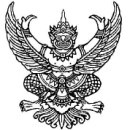 เลขที่ ......................................โรงพยาบาลยางสีสุราช ต.ยางสีสุราช อ.ยางสีสุราช จ.มหาสารคาม ๔๔๒๑๐วันที่  ๑๒  กันยายน ๒๕๖๕เรื่อง   	แจ้งยืนยันรายชื่อผู้ลงนามรับมอบอำนาจในคำร้องขอรับค่าเสียหายเบื้องต้น  (บต.๔)เรียน  	ผู้จัดการบริษัทกลางคุ้มครองผู้ประสบภัยจากรถ จำกัด สาขามหาสารคามสิ่งที่ส่งมาด้วย   สำเนาบัตรประชาชน/บัตรข้าราชการ ผู้ลงนามรับมอบอำนาจ           ด้วย โรงพยาบาลส่งเสริมสุขภาพตำบลบ้านสระแคน.. ขอแจ้งให้บริษัทกลางคุ้มครองผู้ประสบภัยจากรถ จำกัด  ทราบว่า กรณีลงนามรับมอบอำนาจในคำร้องขอรับรองขอรับค่าเสียหายเบื้องต้น (บต.๔)  ตาม พรบ.คุ้มครองผู้ประสบภัยจากรถนั้น  ผู้ลงนามรับมอบอำนาจจากผู้ประสบภัยในเอกสารดังกล่าว คือ(นาย/นาง/นางสาว).....นางสาธิตา เรืองสิริภคกุล.....ตำแหน่ง..ผู้อำนวยการโรงพยาบาลยางสีสุราช..........  ส่วนกรณีรับเช็คบริษัทกลางฯนั้นขอมอบให้(นาย/นาง/นางสาว).นางสาธิตา เรืองสิริภคกุล.ตำแหน่ง...ผู้อำนวยการโรงพยาบาลยางสีสุราช...............เป็นผู้รับเงินในนามของโรงพยาบาล ทั้งนี้ให้มีผลตั้งแต่วันที่ ..๑๒ กันยายน.๒๕๖๕..เป็นต้นไป  จนกว่าจะมีการเปลี่ยนแปลงซึ่งโรงพยาบาลจะแจ้งให้บริษัทฯทราบต่อไปจึงเรียนมาเพื่อโปรดทราบและพิจารณาดำเนินการต่อไปขอแสดงความนับถือ(   นางสาธิตา เรืองสิริภคกุล  )โทรศัพท์..๐๔๓ ๗๒๙๑๗๑โทรสาร....๐๔๓ ๗๒๑๖๑๗...